Isca Academy – Home Learning Parent GuidanceWhat can parents do?Information on accessing the Google Classroom and all learning resources is available in the student guides.  In order to foster positive study habits away from school, we have set out below a suggested weekly timetable tracker that may be beneficial when checking that your child is keeping up to date with the work they have been set. Parents completing the timetable tracker at the end of each day is an important part of keeping students working independently and supporting them with a smooth transition when the school reopens fully. Parents can access their child’s timetable through the Xpressions App .Students should be encouraged to be methodical and organised and parents can support by checking regularly that they are able to proceed with their learning and have all that they need. Keeping to the school day in terms of routine and reading with your child are the most important things you can do in trying to keep learning progressing.  We would also encourage parents to remove avoidable distractions, such as mobile phones or other devices, during learning hours unless these are being used to support the lesson. On their return to school, students will be supported through revision lessons to identify any gaps in their learning and they will complete assessments to help inform ongoing teacher planning. We would like to thank you for your on-going support at this challenging time. If you have any questions,  you can contact staff members using the school email addresses on the website or the specific ones below and we will respond as quickly as we are able to. If you would like to speak with me directly or are unsure where to direct your question, please contact me via my PA at:  fmetay@iscaexeter.co.uk For updates on the school closure, please check the school website after 6pm daily www.iscaexeter.co.uk Aimee Mitchell, HeadteacherSuggested student timetable: NB: All lesson work will be available on Google Classroom as detailed in the previous correspondence and there are guides to remind students how to access this. Parent Timetable TrackerThroughout the day, ask students to write the subject in the correct box and place 1  next to completed work at the end of the hour.Ask students to record the title of the book and the page numbers read in each independent reading slot. At the end of each day, check that the work has been completed for each lesson by asking students to show you their work. Help make a list of what needs to be caught up in the homework hour or the next day. Colour coding lessons where there have been problems can be helpful to show red = couldn’t do the work, orange = feel unsure, green = happy with the work and it was completed. Example completed Parent Timetable tracker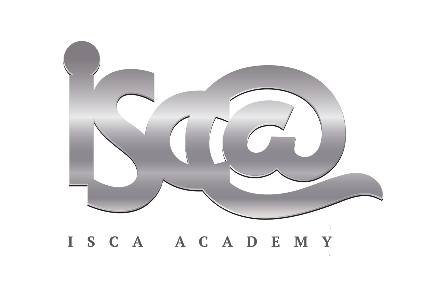 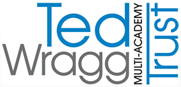 Question Email address COVID19 or reporting self-isolation cornovirus@iscaexeter.co.uk Free School Meals fsm@iscaexeter.co.uk Attendance attendance@iscaexeter.co.uk IT Support helpdesk@iscaexeter.co.uk Safeguarding Concerns Kcampbell.bellis@iscaexeter.co.uk 08:50-09:50Lesson 109:50-10:50Lesson 210:50-11:10Break away from the work environment11:10-12:10Lesson 312:10-13:10Lesson 413:10-13:40Lunch eaten away from the work environment13:40-14:00Independent reading 14:00-15:00Lesson 515:00-15:15Independent reading 15:15-16:15Homework HourComplete Knowledge Organiser work and  SPARX HomeworkWeek commencingMondayTuesdayWednesdayThursdayFridayLesson 1Lesson 2BreakLesson 3Lesson 4Lunch Independent reading Lesson 5Independent reading Homework hourList of work outstanding that still needs completing. Week commencing09.03.2020MondayTuesdayWednesdayThursdayFridayLesson 1Maths FoodMathsEnglishFrenchLesson 2Computing MathsScience ScienceEnglishBreakLesson 3PE EnglishDramaGeographyProduct DesignLesson 4DramaScienceHistoryGermanMusicLunch Independent reading (25 minutes)Birthday BoyP62-80Birthday BoyP150-161Birthday BoyP170-200Birthday BoyP235-266Lesson 5Art GeographyEnglishPEREIndependent reading (35 minutes)Birthday BoyP80-101Birthday BoyP128-150Birthday BoyP161-170Birthday BoyP200-235Birthday BoyP266-271Homework hour  List of work outstanding that still needs completing. Hasn’t done independent reading. Have set 20 pages to read nowWoke up late. Will do 1 hour of the maths work now. Science work was not a good standard.. Have emailed English and geography teachers because they really weren’t sure Couldn’t complete the product design work because the worksheet wouldn’t load. Have emailed the teacher. 